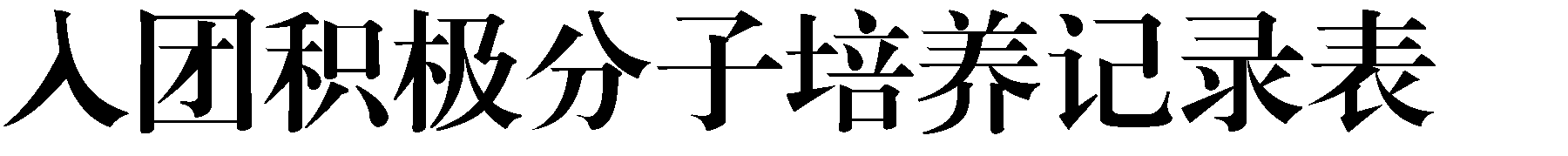 姓名生日年	月	日年	月	日年龄照片单位联系方式照片何时成为积极分子何时成为积极分子何时成为积极分子何时注册志愿者照片培养联系人培养联系人培养联系人照片团课学习记录教育考察培养记录培养联系人意见培养联系人签字：  培养联系人签字：团员青年意见支 委 会 或团员大会意见确定为发展对象情况备注